Załącznik do Uchwały nr …                                                    Zarządu Województwa Łódzkiego z dnia…     Załącznik do Uchwały nr …                                                    Zarządu Województwa Łódzkiego z dnia…     Załącznik do Uchwały nr …                                                    Zarządu Województwa Łódzkiego z dnia…     Załącznik do Uchwały nr …                                                    Zarządu Województwa Łódzkiego z dnia…     Załącznik do Uchwały nr …                                                    Zarządu Województwa Łódzkiego z dnia…     Załącznik nr 1 do Regulaminu wyboru projektów powiatowych urzędów pracy w sposób niekonkurencyjny 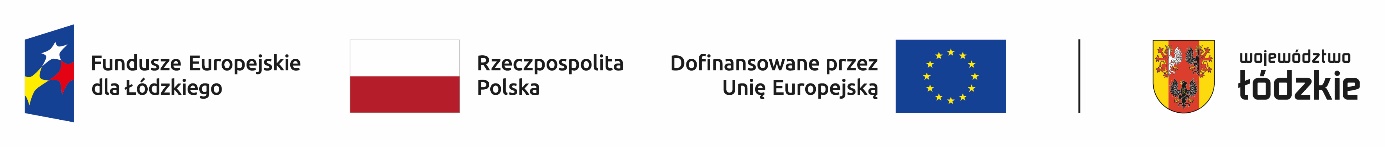 Załącznik nr 1 do Regulaminu wyboru projektów powiatowych urzędów pracy w sposób niekonkurencyjny Załącznik nr 1 do Regulaminu wyboru projektów powiatowych urzędów pracy w sposób niekonkurencyjny Załącznik nr 1 do Regulaminu wyboru projektów powiatowych urzędów pracy w sposób niekonkurencyjny Załącznik nr 1 do Regulaminu wyboru projektów powiatowych urzędów pracy w sposób niekonkurencyjny Załącznik nr 1 do Regulaminu wyboru projektów powiatowych urzędów pracy w sposób niekonkurencyjny Podział środków w ramach Działania FELD.07.01 Aktywizacja zawodowa – PUPPodział środków w ramach Działania FELD.07.01 Aktywizacja zawodowa – PUPPodział środków w ramach Działania FELD.07.01 Aktywizacja zawodowa – PUPPodział środków w ramach Działania FELD.07.01 Aktywizacja zawodowa – PUPPodział środków w ramach Działania FELD.07.01 Aktywizacja zawodowa – PUPPodział środków w ramach Działania FELD.07.01 Aktywizacja zawodowa – PUPLp.PowiatKwota środków 
w ramach FEŁ2027
 w 2023 r.Kwota środków 
w ramach FEŁ2027
 w 2023 r.Kwota środków 
w ramach FEŁ2027 
w 2024 r.*Kwota środków 
w ramach FEŁ2027 
w 2024 r.*Lp.PowiatKwota środków 
w ramach FEŁ2027
 w 2023 r.Kwota środków 
w ramach FEŁ2027
 w 2023 r.Kwota środków 
w ramach FEŁ2027 
w 2024 r.*Kwota środków 
w ramach FEŁ2027 
w 2024 r.*1233441Bełchatów5 417 831,505 417 831,505 417 831,505 417 831,502Brzeziny2 452 304,832 452 304,832 452 304,832 452 304,833Kutno6 630 951,856 630 951,856 630 951,856 630 951,854Łask3 801 059,333 801 059,333 801 059,333 801 059,335Łęczyca3 337 070,153 337 070,153 337 070,153 337 070,156Łowicz3 852 029,233 852 029,233 852 029,233 852 029,237Łódź-Wschód4 067 319,964 067 319,964 067 319,964 067 319,968Opoczno5 197 677,295 197 677,295 197 677,295 197 677,299Pabianice6 348 021,636 348 021,636 348 021,636 348 021,6310Pajęczno3 446 852,203 446 852,203 446 852,203 446 852,2011Piotrków Trybunalski8 819 780,978 819 780,978 819 780,978 819 780,9712Poddębice3 048 963,853 048 963,853 048 963,853 048 963,8513Radomsko5 720 020,805 720 020,805 720 020,805 720 020,8014Rawa Mazowiecka2 258 042,382 258 042,382 258 042,382 258 042,3815Sieradz5 298 570,415 298 570,415 298 570,415 298 570,4116Tomaszów Mazowiecki6 682 567,306 682 567,306 682 567,306 682 567,3017Wieluń4 534 750,064 534 750,064 534 750,064 534 750,0618Wieruszów2 747 006,582 747 006,582 747 006,582 747 006,5819Zduńska Wola3 754 415,513 754 415,513 754 415,513 754 415,5120Zgierz7 301 358,597 301 358,597 301 358,597 301 358,5921Łódź30 093 136,4830 093 136,4830 093 136,4830 093 136,4822Skierniewice3 708 693,103 708 693,103 708 693,103 708 693,10Razem128 518 424,00128 518 424,00128 518 424,00128 518 424,00* Kwota zostanie potwierdzona po podziale środków FP w ustawie budżetowej na dany rok kalendarzowy realizacji projektu* Kwota zostanie potwierdzona po podziale środków FP w ustawie budżetowej na dany rok kalendarzowy realizacji projektu* Kwota zostanie potwierdzona po podziale środków FP w ustawie budżetowej na dany rok kalendarzowy realizacji projektu* Kwota zostanie potwierdzona po podziale środków FP w ustawie budżetowej na dany rok kalendarzowy realizacji projektu* Kwota zostanie potwierdzona po podziale środków FP w ustawie budżetowej na dany rok kalendarzowy realizacji projektu* Kwota zostanie potwierdzona po podziale środków FP w ustawie budżetowej na dany rok kalendarzowy realizacji projektu